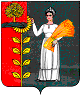 СОВЕТ ДЕПУТАТОВСЕЛЬСКОГО ПОСЕЛЕНИЯ  ДУРОВСКИЙ СЕЛЬСОВЕТДобринского муниципального района Липецкой области38-сессия V созываР Е Ш Е Н И Е19.04.2018                               с.Дурово                                         № 131-рсО внесении изменений в Положение «О порядке организации проведения публичных слушаний на территории сельского поселения Дуровский сельсовет». Рассмотрев Протест прокуратуры Добринского района от 29.03.2018 № 82-2018, руководствуясь Федеральным законом от 06.10.2003 № 131-ФЗ "Об общих принципах организации местного самоуправления в Российской Федерации", Уставом сельского поселения Дуровский сельсовет Добринского муниципального района Липецкой области Российской Федерации, учитывая мнение постоянной депутатской комиссии, Совет депутатов РЕШИЛ:	1.  Принять изменения в Положение «О порядке организации проведения публичных слушаний на территории сельского поселения Дуровский сельсовет», принятого  решением Совета депутатов сельского поселения сельского поселения Дуровский сельсовет Добринского муниципального района от 30.11.2007 №60а-рс  (прилагаются).2. Направить указанный нормативный правовой акт главе администрации сельского   поселения Дуровский сельсовет Добринского муниципального района для подписания и официального обнародования.3.Настоящее решение вступает в силу с момента его  подписания.Председатель Совета депутатов Дуровского сельсовета			                                         С.В. ХодяковПриняты решением Совета депутатов сельского поселения Дуровский сельсовет №131-рс от 19.04.2018г.        Измененияв Положение  «О порядке организации проведения публичных слушаний на территории сельского поселения Дуровский сельсовет».	Внести  в Положение «О порядке организации и проведения публичных слушаний на территории сельского поселения Дуровский сельсовет»,  принятое решением Совета депутатов сельского поселения Дуровский  сельсовет Добринского муниципального района Липецкой области  от 30.11.2017  № 60а-рс  следующие изменения: 	Статью 4  изложить в следующей редакции:На публичные слушания должны выноситься:- проект Устава сельского поселения, а также проект муниципального нормативного правового акта о внесении изменений и дополнений в данный Устав, кроме случаев, когда Устав сельского поселения вносятся изменения в форме точного воспроизведения положений Конституции Российской Федерации, федеральных законов, конституции (устава) или законов субъекта Российской Федерации в целях приведения данного Устава в соответствие с этими нормативными правовыми актами;- проект местного бюджета и отчет о его исполнении;- проект стратегии социально-экономического развития муниципального образования;- вопросы о преобразовании сельского поселения, за исключением случаев, если в соответствии со статьей 13 Федерального закона от 06.10.2003 № 131-ФЗ "Об общих принципах организации местного самоуправления в Российской Федерации" для преобразования сельского поселения требуется получение согласия населения сельского поселения, выраженного путем голосования либо на сходах граждан".Глава сельского поселения Дуровский сельсовет		           С.В.Ходяков